МОУДО  “ЦДОД городского округа Стрежевой”Вечер обсуждений «Поговорим по душам...»  или “Главное - услышать”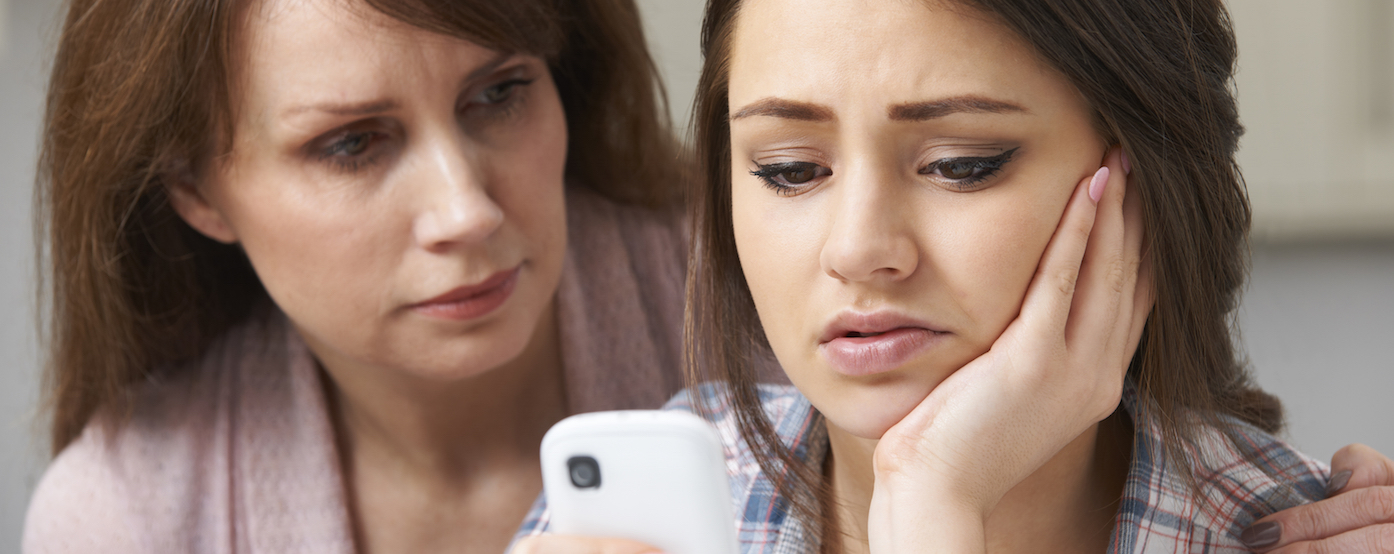 “Наши дети — это наша старость. Правильное воспитание — это наша счастливая старость, плохое воспитание — это наше будущее горе, это наши слезы, это наша вина перед другими людьми.”
Антон Семенович МакаренкоСтихиляс Ангелина Дмитриевнаянварь 2018Название:  “Главное - услышать”Форма мероприятия: Вечер обсуждений., такой формат поможет нашем участникам полностью раскрыться, высказать свои мнения и суждения по поводу спорной проблемы.Дата и место проведения: 15 марта 2018 МОУ ДО  ЦДОД городского округа Стрежевой.Длительность мероприятия: 70 минутАудитория: Мамы и их дочки(14-16 лет), которые не ладят между собой и хотят научиться жить в понимание друг друга.Организатор: Ангелина Стихиляс.Проблема мероприятия: К сожалению, отношения дочери и матери редко складываются хорошо – даже если на поверхности все гладко. Отсутствие явных конфликтов – еще не повод считать, что в этой идиллии нет никаких проблем. Например, конкуренции, зависти, ревности и других сложностей. Основная цель:  Провести разговор между детьми и родителями, который заставит задуматься всех его участников о возможных путях решения проблемы «Отцов и детей» Задачи мероприятия:
-Поразмышлять о том, что значит «Быть настоящей» мамой и дочкой
-Улучшить детско-родительские отношения
-Научить ценить моменты семейной жизни, научить слышать друг друга
-Усвоить советы семейного психолога и применять их в будущем
-Изменить жизнь к лучшемуОборудование и технические средства: Ноутбук, проектор, колонки.Количество участников:-Двое ведущих
-Гость-эксперт
-Три мамы и их дочери - героини встреч
-Группа родителей и ребят, зрителей мероприятия-20 человекРеклама: Информирование об итогах мероприятия в СМИХод мероприятия:Ведущий №1: “Наши дети — это наша старость. Правильное воспитание — это наша счастливая старость, плохое воспитание — это наше будущее горе, это наши слезы, это наша вина перед другими людьми.” - это слова советского педагога Антона Семеновича Макаренко.Ведущий №2: Здравствуйте, уважаемые гости. Мы собрались здесь, чтобы наладить отношения детей и родителей, узнать что-то новое о старой проблеме «отцов и детей».Ведущий №1: Думаю, для начала нам надо познакомиться.Игра на знакомство “снежный ком” (8 минут).Ведущий №2: Также сегодня с нами будет семейный психолог, который поможет нам понять кто прав, а кто нет в семейных ссорах. К вашему вниманию социальный ролик “Мама”Просмотр социального ролика “Мама” (9 минут).Ведущий №2: Хотелось бы услышать ваше мнение по поводу данного ролика.  Обсуждение ролика (10 минут).Ведущий №1: А теперь хотелось бы услышать мнение нашего эксперта.Предоставляется слово семейному психологу (5 минут).Гость-эксперт: Давайте проведем тренинг на доверие “За тобой – хоть на край света”.Эксперт проводит тренинг(10 минут).Ведущий№1: Что вы чувствовали во время тренинга? Смогли полностью довериться своему ребенку?Обсуждение всей аудиторией(8 минут).Ведущий№2: Уважаемые мамы и дочки, если есть интересующие вас вопросы, то смело задавайте их нашему эксперту.Участники мероприятия задают вопросы и получают ответы(10 минут)Ведущий№1: Вот и подошел к концу наш вечер-обсуждений. И хотелось бы услышать ваше мнение о данном мероприятие.Ведущий№2: Как вы думаете, изменится ли ваша жизнь после этого? Узнали ли вы, что-то новое в друг друге сегодня?Мамы и дочки отвечают на вопросы, идет обсуждение со всеми из присутствующих(10 минут)Ведущий№1: Мы рады, что вы пришли к нам. Ждем вас в следующий раз, досвиданья!Ожидаемая результативность мероприятия:Участники нашего мероприятия получили большой опыт в решении проблемы взаимоотношения отцов и детей. Каждый из присутствующих задумается о том, как важно уметь слушать и слышать друг друга. По итогам проведенного мероприятия в детских СМИ города появится материалы: видеосюжеты, соц.ролики, статьи. Мы планируем вернуться к обсуждению данной проблемы и в другом формате...Приложение:1.Правила игры “Снежный ком”:Играют 10-30 человек, незнакомых друг другу. Первый человек называет свое имя. Второй человек называет имя первого, затем свое. Третий - имя первого, второго, свое. И так до последнего человека (он должен обладать хорошей памятью!) Игру можно сделать интересней, если к каждому имени добавлять прилагательное на первую букву имени. Например: артистичная Аня, таинственная Таня, Ленивый Леша и т.д.Социальный ролик “Мама” - https://www.youtube.com/watch?v=E_Evy1zh1ZsТренинг - “За тобой – хоть на край света”:Психологи очень любят игры на доверие. Идею падать спиной на руки к партнеру – это они придумали. Более безопасная игра из этой серии – "Поводырь". Один участник завязывает глаза, а другой должен провести его по комнате с препятствиями, руководя только голосом. Потом они меняются ролями. В процессе игры они выясняют для себя, насколько доверяют друг другу, а заодно учатся прислушиваться к советам друг друга.